飛行範囲図①飛行する経路、②離着陸地点、③現場責任者、④操縦者、⑤監視補助者、⑥地上注意喚起補助者の配置場所をわかりやすく表示してください。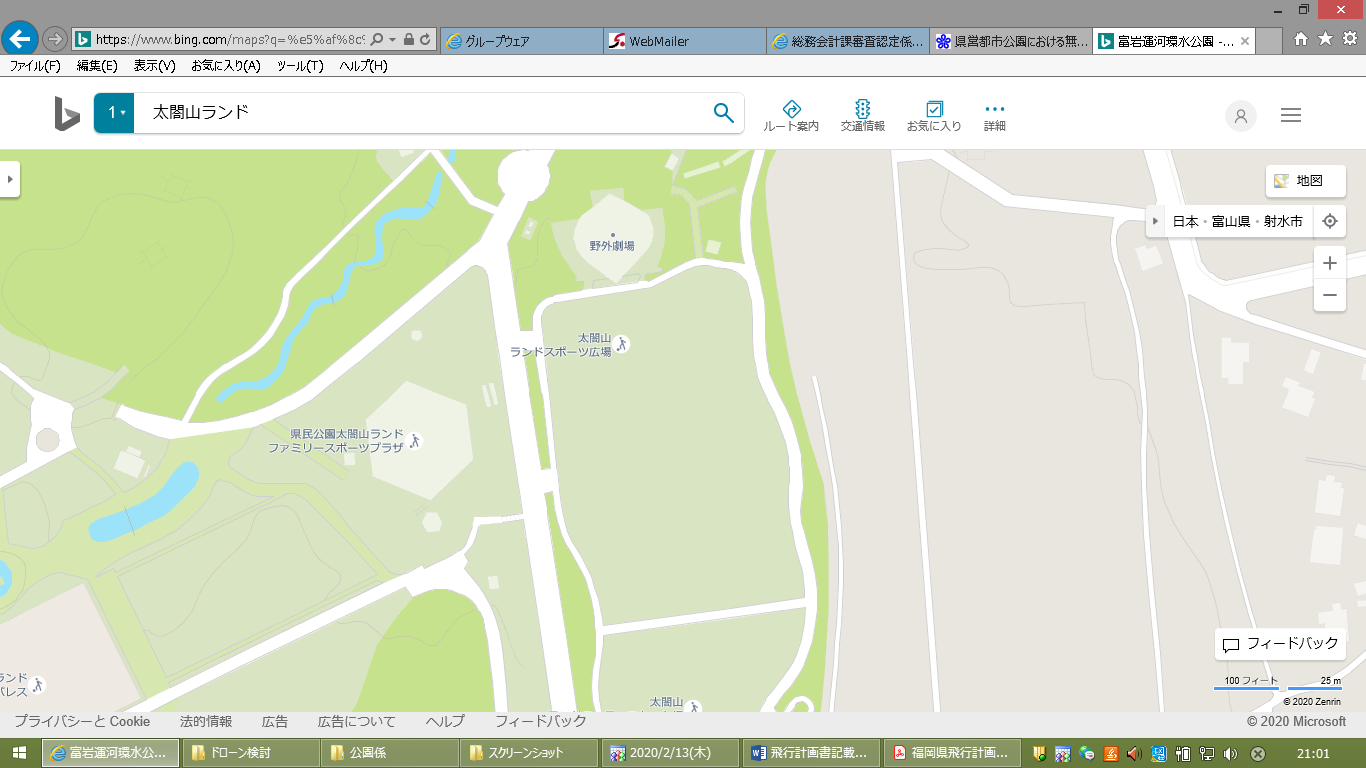 　　　①飛行する経路　　　　　　　　　　　②離着陸地点　　　③現場責任者　　　　　　　　　　　　④操縦者　　　　⑤監視補助者　　　　　　　　　　　　⑥地上注意喚起補助者　　　①飛行する経路　　　　　　　　　　　②離着陸地点　　　③現場責任者　　　　　　　　　　　　④操縦者　　　　⑤監視補助者　　　　　　　　　　　　⑥地上注意喚起補助者都市公園名県民公園太閤山ランド飛行させる日時令和○年○月○日（○）　○時○分～○時○分飛行させる時間○○分間＜安全確保の方法＞・プロペラガードを装着する。・高性能レーダー搭載の機種を使用する。・第三者が30m以内に侵入しないように地上注意喚起補助者が必要に応じて声かけを行う。・無人航空機を飛行させていることが第三者にわかるように、腕章をつけて作業を行う。